РОССИЙСКАЯ ФЕДЕРАЦИЯАДМИНИСТРАЦИЯ МУНИЦИПАЛЬНОГО ОБРАЗОВАНИЯ СЕЛЬСКОГО ПОСЕЛННИЯ «ХУШЕНГИНСКОЕ»ПОСТАНОВЛЕНИЕ 14.07.2023 года 				                                 	     № 16. с. ХушенгаОб обеспечении роста заработной платыработникам органов местного самоуправления и муниципальных учрежденийсельского поселения «Хушенгинское»  муниципальных служащих и лиц, замещающих муниципальные должности сельского поселения «Хушенгинское»	В соответствии со статьей 53 Федерального закона Российской Федерации от 06 октября 2003 года № 131-ФЗ «Об общих принципах организации местного самоуправления в Российской Федерации», учитывая статью 134 Трудового кодекса Российской Федерации, в связи с принятием закона Забайкальского края от 29 июня 2023 года № 2222-ЗЗК «Об обеспечении роста заработной платы в Забайкальском крае и о внесении изменений в отдельные законы Забайкальского края», администрация сельского поселения «Хушенгинское»  постановляет:Увеличить с 1 июля 2023 года на 20 процентов размеры окладов (должностных окладов), ставок заработной платы работников органов местного самоуправления и муниципальных учреждений сельского поселения «Хушенгинское», муниципальных служащих и лиц, замещающих муниципальные должности сельского поселения «Хушенгинское».Обеспечить с 1 июля 2023 года с учетом увеличения размеров окладов (должностных окладов), ставок заработной платы, окладов месячного денежного содержания, ежемесячного денежного вознаграждения, установленного пунктом 1 настоящего постановления, работникам органов местного самоуправления и муниципальных учреждений сельского поселения «Хушенгинское», муниципальным служащим, лицам, замещающим муниципальные должности сельского поселения «Хушенгинское» рост размера заработной платы, денежного содержания, денежного вознаграждения указанных работников, служащих и лиц не ниже 5,9 процента.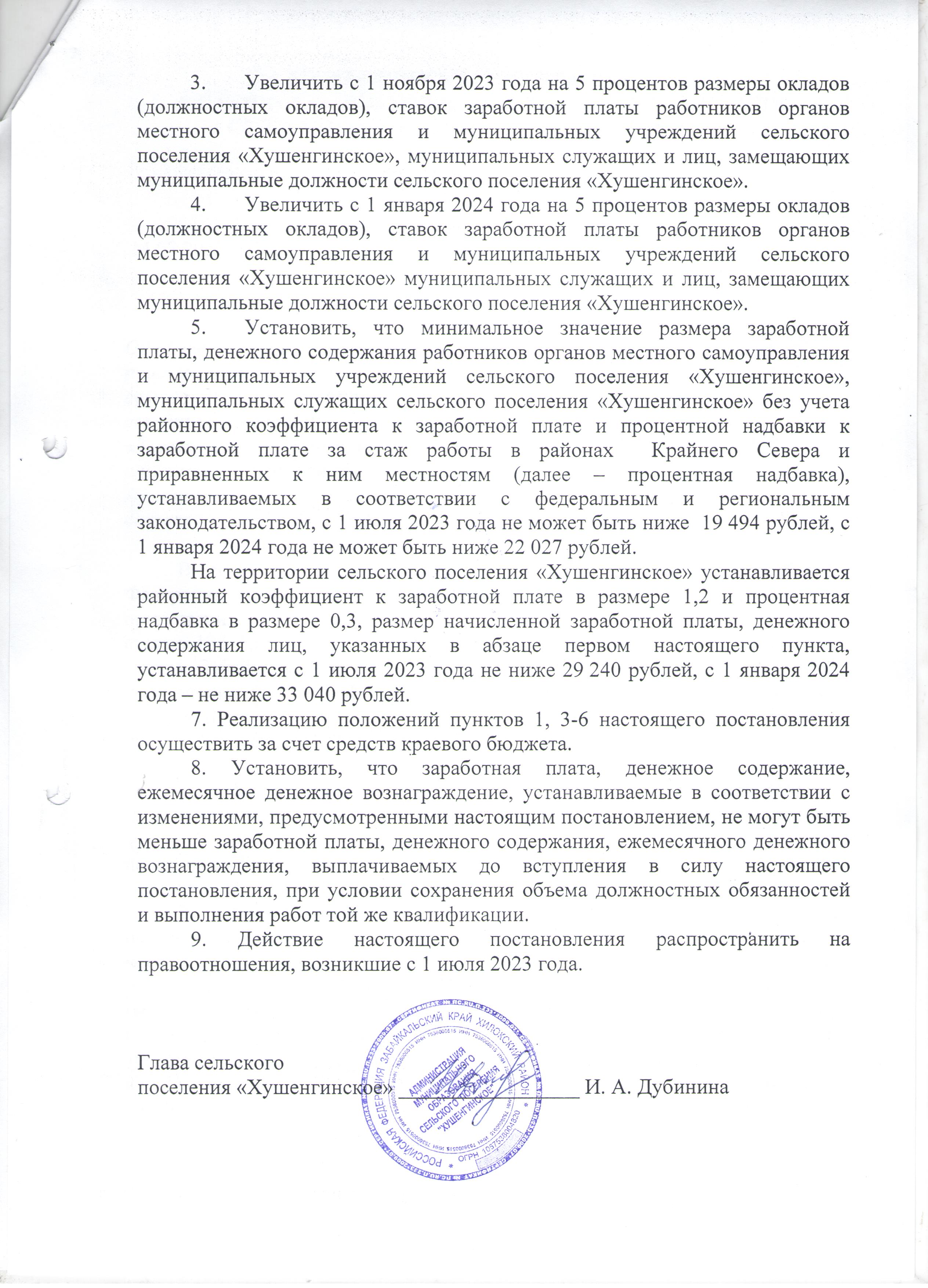 